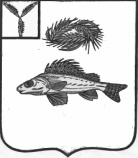   АДМИНИСТРАЦИЯМАРЬЕВСКОГО МУНИЦИПАЛЬНОГО ОБРАЗОВАНИЯЕРШОВСКОГО РАЙОНА САРАТОВСКОЙ ОБЛАСТИПОСТАНОВЛЕНИЕ от 31.10.2018 г.                                      № 30   В соответствии с Федеральным законом от 25.12.2008 №273-ФЗ «О противодействии коррупции», руководствуясь Уставом Марьевского муниципального образования Ершовского муниципального района, администрация Марьевского муниципального образования Ершовского муниципального района  ПОСТАНОВЛЯЕТ:Внести в постановление администрации Марьевского муниципального образования Ершовского муниципального района от 09.01.2017 № 1 «Об утверждении муниципальной программы «Развитие муниципального управления муниципального образования до 2020 года» следующие изменения:Подпрограмму 1 «Управление муниципальными финансами в муниципальном образовании» исключить.Разместить настоящее постановление на официальном сайте администрации Ершовского  муниципального района.Глава Марьевского МО                                                        С.И. Яковлев                                                      О внесении изменений в постановление администрации Марьевского муниципального образования Ершовского района от 09.01.2017 №1